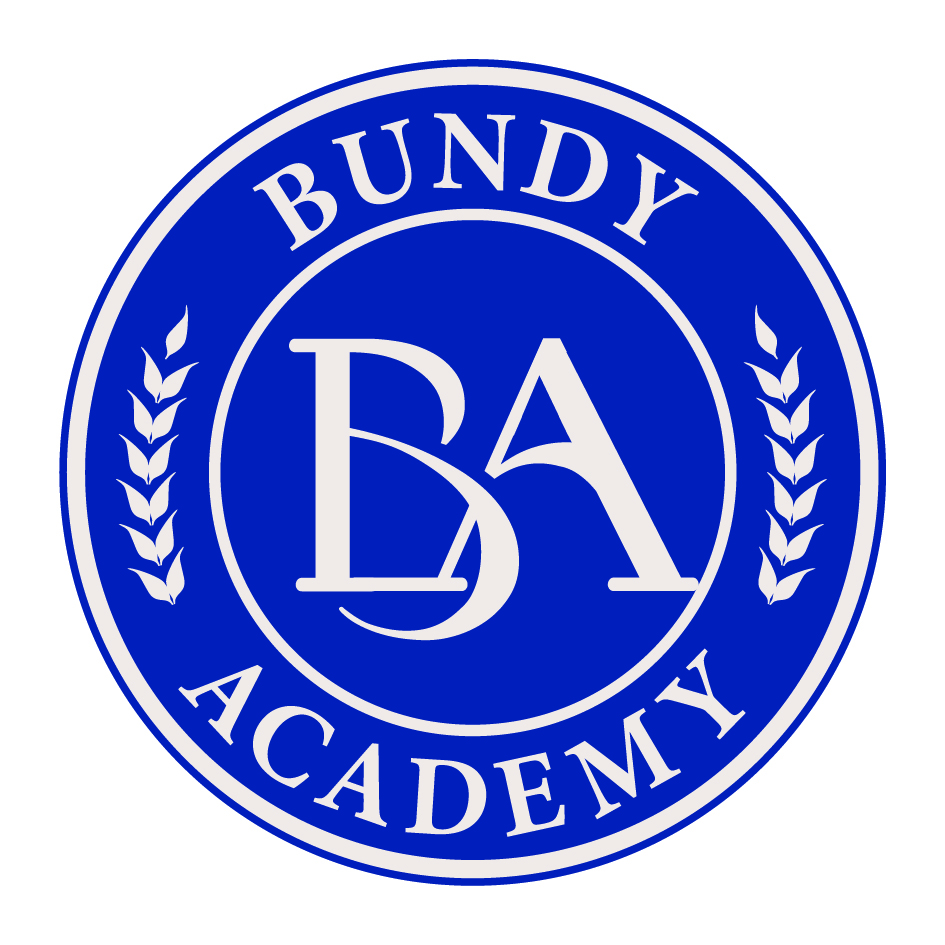 THE BUNDY ACADEMY PRIZE IN 2024TO A YOUNG PROMISING RESEARCHER(Earlier the Minor prize)Medical Area: Cardiology/Neurology/Neuro Radiology/Neuro Surgery (delete what is not appropriate)Name of ApplicantDate of Birth Degree(s)Mailing AddressCity, Postcode, CountryPhone (Daytime)Mobile numberSignature of Applicant Name and address of MentorEmailPhoneMobile numberSignature of MentorTitle of ProposalInstitutionProposed start DateProposed end DateHave you got a medical degree?Yes No From which Medical Faculty/University…………………...In what year ………………...Have you been working as a Medical Doctor?Yes No Summary of the Project (Maximum 500 words) plus (Maximum 7 key words)Ethics approved/pendingSubmission dateDate of approvalPlease attach a copy the Ethics Committee’s approvalApplicant must note that no funds will be given out before ethics approval is grantedResearch support List already given support from other sponsorsList all pending research support from other sponsors. Please note applications to other sponsors will not prejudice the application to Bundy Academy. Description of the Research Environment and Mentor/sWhat is the role of the applicant in the research project?Recruitment plan How do you know the patients are available, when do you want to do the study. Please specifyResearch Proposal (Maximum 4 A4 pages) including background information needed to understand the problem.Aims/ Hypothesis of the studyGive preliminary data if availableExperimental design, with key methodologies including statistical methods (has the study/project been discussed with an expert in medical statistics) Potential pitfalls (risk-contingence analysis; what are the risks and what will be done if they happen)What is unique about this specific study?Clinical relevance of the project?BudgetCV (Maximum 1 A4 page)Publications during the past 5 years (Only published original papers or manuscripts In Press). Also, include the impact factors of the journal.Deadline: 26 February 12:00h. 
Please send the application digitally to ella.berg@med.lu.se, in addition don’t forget to send a signed original (both your own signature and signature of the official) to:  Ella Berg, Lunds universitet, BMC Kansli M hämtställe 66, 221 84 Lund.  Phone number to Ella: 046-222 30 18